CEVAPLAR: 1-E    2-E    3-C    4-B    5-D    6-D    7-D    8-C    9-C    10-D    
Soru 1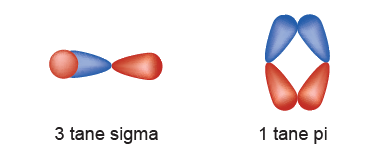 C atomuna ait bağ oluşum şekli ve bağ sayısı yukarıda verilen organik bileşikle ilgiliI.    C atomu sp2 hibritleşmesi yapmıştır.
II.   Bağ açısı 109,5odir.
III.  Düzlem üçgen geometrisine sahiptir.yargılarından hangileri doğrudur?A) Yalnız l
B) Yalnız ll
C) Yalnız III
D) l ve ll
E) I ve III

Soru 2Bir organik bileşiğin 8,8 g'ı yandığında 22 g CO2 ve 10,8 g H2O oluşmaktadır.Bu bileşiğin basit formülü aşağıdakilerden hangisidir?( C: 12g/mol, O : 16g/mol, H : 1g/mol )A) CH₂
B) C₅H₁₂
C) CH₂O
D) C₄H₉O
E) C₅H₁₂O

Soru 3Aşağıda elektron dağılımı verilen atomlardan hangisi 17Cl ile kırık doğru geometriye sahip molekül oluşturur?A) 1s²2s²
B) 1s²
C) 1s²2s²2p⁶3s²3p⁴
D) 1s²2s²2p²
E) 1s²2s²2p⁶3s²

Soru 4Organik bir bileşiğin 1 molünün yanması için 22,5 mol hava gerekmektedir. Yanma sonucunda 3 mol CO2 ve 4 mol H2O oluşmaktadır.Bu bileşiğin molekül formülü aşağıdakilerden hangisidir?(Havanın 1/5 i oksijendir.)A) C3H8
B) C3H8O
C) C2H6O
D) C2H6
E) C3H8O2

Soru 5Bir hidrokarbonun 0,5 molü yakıldığında normal koşullarda 44,8 L CO2 ve 2,5 mol H2O oluşmaktadır.Buna göre bileşiğin molekül formülü aşağıdakilerden hangisidir?A) CH4
B) C2H6
C) C3H8
D) C4H10
E) C5H10

Soru 65B ile 9F atomları arasında oluşan bileşikleilgili,I.    Bağlayıcı elektron sayısı 6’dır.
II.   9 çift ortaklanmamış elektron içerir.
III.  Merkez atomu sp3 hibritleşmesi yapmıştır.yargılarından hangileri doğrudur?A) Yalnız l
B) Yalnız ll
C) Yalnız III
D) l ve ll
E) ll ve lll

Soru 7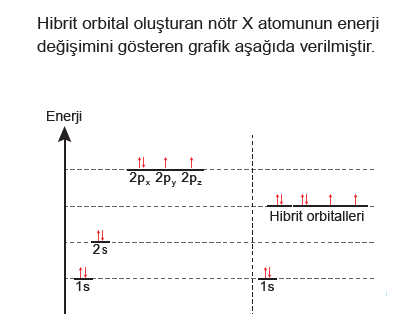 Bu grafiğe göre aşağıdakilerden hangisi yanlıştır?A) X’in atom numarası 8’dir.
B) X atomu sp³ hibritleşmesi yapmıştır.
C) X’in ₁H ile yapacağı bileşiğin molekül geometrisi açısaldır.
D) H₂X bileşiğinde bağ yapımına katılmayan elektron çifti yoktur.
E) H₂X taneciği polardır.

Soru 8Grafit ile ilgili,I.    Karbonun doğal allotropudur.
II.   Tabakaları arasındaki bağlar zayıftır.
III.  Karbon atomları düzgün dört yüzlü yapı oluşturur.yargılarından hangileri yanlıştır?A) Yalnız l
B) Yalnız ll
C) Yalnız III
D) l ve ll
E) II ve III

Soru 9VSEPR gösterimi AX3E olan molekül ile ilgili aşağıdakilerden hangisi yanlıştır?A) Merkez atom 5A grubundadır.
B) Merkez atom sp³ hibritleşmesi yapmıştır.
C) Bağ açısı 120⁰dir.
D) 3 çift bağlayıcı elektron içerir.
E) Molekül geometrisi üçgen piramittir.

Soru 10XY3 molekülü su ile heterojen karışım oluşturduğuna göreI.    Merkez atomun değerlik elektron sayısı 3’tür.
II.   Molekülde bağ açısı 120odir.
III.  Merkez atomun hibritleşme türü sp3tür.yargılarından hangileri doğrudur?A) Yalnız l
B) Yalnız ll
C) Yalnız III
D) l ve ll
E) II ve III

